Hello,On behalf of everyone at EPTECH, we’re truly looking forward to welcoming you in-person to our 2023 event at Best Western Premier Calgary Plaza Hotel and Conference Centre in September. Here’s some general information to help you with your planning:LOCATION & DATEExhibitor setup – September 26, 2023, at 8 AMTrade Show – September 26, 2023, at 10 AMBest Western Premier Calgary Plaza Hotel and Conference Centre 1316 33 St NE, Calgary, AB T2A 6B6AIRPORT OPTIONSYou can fly into YYC with easy access to the hotel.Calgary International AirportDistance to hotel 12.7km. Estimated taxi fare: $30 CAD (one way)Visit YYC airport websiteACCOMMODATIONSReservations can be made online by direct booking or by calling (403)-248-8888EPTECH 2023 is a 1-day event (September 26, 2023), however, we have successfully secured a special room rate of $125 per night for delegates staying between Wednesday, September 25th – Friday, September 27th, 2023.You can reserve by:- Calling the Reservations Dept: 403-248-8888 or 1-800-661-1464-Emailing at res@calgarplaza.com-Quoting either: EPTECH ShowOrBlock ID: 223205Reservations must be received on or before 5:00PM, Thursday, August 1sh. After 5:00pm, the Hotel will release the unreserved rooms for general sale and determine whether it can accept reservations based on a space.PARKINGFREE parking will be available. Attendees can access the parking lot through 33 St NE. License plates must be registered at the Front Desk.SHIPPING / RECEIVINGFor shipping, please use the address below and note Calgary Show.ATN: Jessica DaveyEPTECH SHOW – Plaza 1&2BWP Calgary Plaza 1316 33 ST NECALGARY, AB T2A 6B6The hotel does not have storage space for crates, pallets, or large shipments. Any materials to be sent to the Hotel may arrive no earlier than 5 days prior to April 20, 2023. If you require advanced warehousing for other EPTECH shows, please contact Kevin at Boneyard Event Services kevin@bes.show or by calling 416-938-1063.POWER at your BOOTHIf power is required or if you aren’t sure, you have booked power, please contact Maria Parada at mparada@annexbusinessmedia.comWIFIWi-Fi is available in guest rooms, public space, and the meeting space-for general browsing. If you were showing a product demo online at your booth, for example, you might want to purchase a better connection.BOOTH SPECIFICATIONSYour space includes one 8’ skirted table (8’ = 1.82m) with 2 chairs.Plaza 1-2  is a fully carpeted space (photo below). 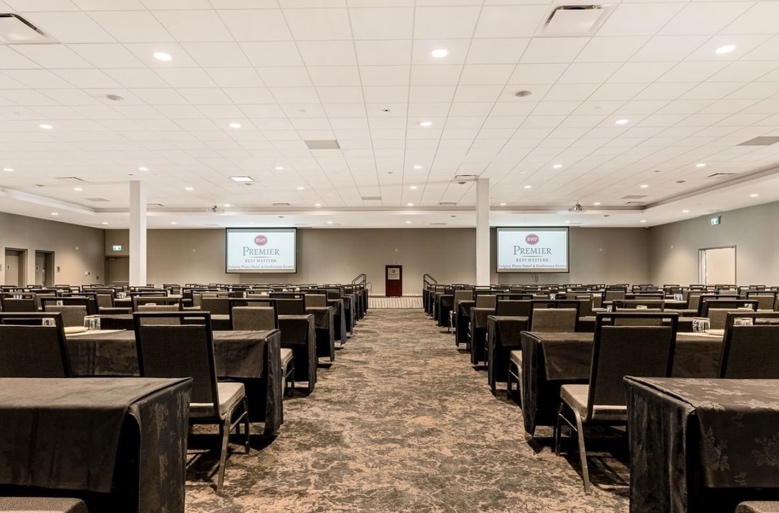 STAFFINGSponsor and exhibitor packages includes 2 complimentary staff pass. This pass includes a light breakfast and lunch.NAME BADGEPlease fill out the spreadsheet attached and email back to mparada@annexbusinessmedia.com for attending staff (as you would like it to appear on the name badge).INSURANCEExhibitor insurance is mandatory. A certificate of insurance can be requested either through your existing insurance provider or can be purchased via link below. Insurance Certificates can be submitted to mparada@annexbusinessmedia.com.Exhibitor Insurance ApplicationIf there’s anything else I can help with, please don’t hesitate to reach out!Maria Parada